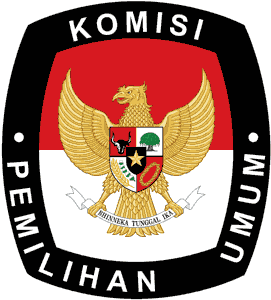 KOMISI PEMILIHAN UMUM KABUPATEN TANA TORAJAKEPUTUSAN KOMISI PEMILIHAN UMUM KABUPATEN TANA TORAJANOMOR: 77/PL.01.9-Kpt/7318/KPU-Kab/VII/2019TENTANGPENETAPAN CALON TERPILIH ANGGOTA DEWAN PERWAKILAN RAKYAT DAERAH KABUPATEN TANA TORAJA DALAM PEMILIHAN UMUM TAHUN 2019KETUA KOMISI PEMILIHAN UMUM KABUPATEN TANA TORAJAMenimbang : 	a. 	bahwa berdasarkan ketentuan Pasal 48 Peraturan Komisi Pemilihan Umum Nomor 4 Tahun 2019 tentang Rekapitulasi Hasil Penghitungan Perolehan Suara dan Penetapan Hasil Pemilihan Umum, Komisi Pemilihan Umum Kabupaten Tana Toraja telah menetapkan Keputusan Komisi Pemilihan Umum Kabupaten Tana Toraja Nomor 70/PL.01.7-Kpt/7318 /KPU-Kab/V/2019 tentang Penetapan Rekapitulasi Hasil Penghitungan Perolehan Suara Peserta Pemilihan Umum Anggota Dewan Perwakilan Rakyat Daerah Kabupaten Tana Toraja Tahun 2019;  b. 	bahwa dalam tenggang waktu sejak ditetapkan Keputusan Komisi Pemilihan Umum Kabupaten Tana Toraja tentang Penetapan Rekapitulasi Hasil Penghitungan Perolehan Suara Peserta Pemilihan Umum Anggota Dewan Perwakilan Rakyat Daerah Kabupaten Tana Toraja Tahun 2019, tidak terdapat permohonan penyelesaian perselisihan hasil Pemilihan Umum sebagaimana dimaksud dalam huruf a di Mahkamah Konstitusi;c. 	bahwa untuk melaksanakan ketentuan Pasal 9 ayat (2) Peraturan Komisi Pemilihan Umum Nomor 5 Tahun 2019 tentang Penetapan Pasangan Calon Terpilih, Penetapan Perolehan Kursi, dan Penetapan Calon Terpilih dalam Pemilihan Umum, Komisi Pemilihan Umum Kabupaten Tana Toraja telah menetapkan Keputusan Komisi Pemilihan Umum Kabupaten Tana Toraja Nomor 76/PL.01.9-Kpt/7318/KPU-Kab/VII/2019 tentang Penetapan Perolehan Kursi Partai Politik Peserta Pemilihan Umum Anggota Dewan Perwakilan Rakyat Daerah Kabupaten Tana Toraja Tahun 2019;d. 	bahwa untuk melaksanakan ketentuan Pasal 15 ayat (3) Peraturan Komisi Pemilihan Umum Nomor 5 Tahun 2019 tentang Penetapan Pasangan Calon Terpilih, Penetapan Perolehan Kursi, dan Penetapan Calon Terpilih dalam Pemilihan Umum; e.  	bahwa berdasarkan pertimbangan sebagaimana dimaksud dalam huruf a sampai dengan huruf d, perlu menetapkan Keputusan Komisi Pemilihan Umum Kabupaten Tana Toraja tentang Penetapan Calon Terpilih Anggota Dewan Perwakilan Rakyat Daerah Kabupaten Tana Toraja dalam Pemilihan Umum Tahun 2019;Mengingat : 	1. 	Undang-Undang Nomor 7 Tahun 2017 tentang Pemilihan Umum (Lembaran Negara Republik Indonesia Tahun 2017 Nomor 182, Tambahan Lembaran Negara Republik Indonesia Nomor 6109); 2. 	Peraturan Komisi Pemilihan Umum Nomor 7 Tahun 2017 tentang Tahapan, Program dan Jadwal Penyelenggaraan Pemilihan Umum Tahun 2019 (Berita Negara Republik Indonesia Tahun 2017 Nomor 1225), sebagaimana telah beberapa kali diubah, terakhir dengan Peraturan Komisi Pemilihan Umum Nomor 14 Tahun 2019 tentang Perubahan Kelima atas Peraturan Komisi Pemilihan Umum Nomor 7 Tahun 2017 tentang Tahapan, Program dan Jadwal Penyelenggaraan Pemilihan Umum Tahun 2019 (Berita Negara Republik Indonesia Tahun 2019 Nomor 388);3. 	Peraturan Komisi Pemilihan Umum Nomor 5 Tahun 2019 tentang Penetapan Pasangan Calon Terpilih, Penetapan Perolehan Kursi, dan Penetapan Calon Terpilih dalam Pemilihan Umum (Berita Negara Republik Indonesia Tahun 2019 Nomor 85);4. 	Keputusan Komisi Pemilihan Umum Kabupaten Tana Toraja tentang Penetapan Rekapitulasi Hasil Penghitungan Perolehan Suara Peserta Pemilihan Umum Anggota Dewan Perwakilan Rakyat Daerah Kabupaten Tana Toraja Tahun 2019; 5. 	Keputusan Komisi Pemilihan Umum Kabupaten Tana Toraja Nomor 76/PL.01.9-Kpt/7318/KPU-Kab/VII/2019 tentang Penetapan Perolehan Kursi Partai Politik Peserta Pemilihan Umum Anggota Dewan Perwakilan Rakyat Daerah Kabupaten Tana Toraja Tahun 2019;Memperhatikan	:	1.	Berita Acara Nomor 104/PL.01.9-BA/7318/KPU-Kab/VII/2019 tentang Penetapan Perolehan Kursi Partai Politik dan Calon Terpilih Anggota Dewan Perwakilan Rakyat Daerah Kabupaten Tana Toraja Pemilihan Umum Tahun 2019; 2. 	Surat Panitera Mahkamah Konstitusi Republik Indonesia Nomor 1844/PAN.MK/07/2019 tanggal 16 Juli 2019 perihal Keterangan Perkara Perselisihan Hasil Pemilihan Umum Tahun 2019;3.	Surat Edaran KPU RI Nomor 1027/PL.01.9-SD/03/KPU/VII/2019 tanggal 17 Juni 2019 Perihal Penetapan Perolehan Kursi dan Penetapan Calon Terpilih dalam Pemilu Tahun 2019.MEMUTUSKAN :Menetapkan 	: 	KEPUTUSAN KOMISI PEMILIHAN UMUM KABUPATEN TANA TORAJA TENTANG PENETAPAN CALON TERPILIH ANGGOTA DEWAN PERWAKILAN RAKYAT DAERAH KABUPATEN TANA TORAJA DALAM PEMILIHAN UMUM TAHUN 2019. KESATU 	: 	Menetapkan Daftar Calon Terpilih Anggota Dewan Perwakilan Rakyat Daerah Kabupaten/Kota Pemilihan Umum Tahun 2019 sebagaimana tercantum dalam Lampiran Keputusan yang merupakan bagian tidak terpisahkan dari Keputusan ini. KEDUA 	: 	Keputusan ini mulai berlaku pada tanggal ditetapkan.Ditetapkan di Makalepada tanggal 20 Juli 2019KETUA KOMISI PEMILIHAN UMUMKABUPATEN TANA TORAJA,ttdRIZAL RANDALAMPIRAN 1KEPUTUSAN KOMISI PEMILIHAN UMUM KABUPATEN TANA TORAJANOMOR : 77/PL.01.9-Kpt/7318/KPU-Kab/VII/2019TENTANGPENETAPAN CALON TERPILIH ANGGOTA DEWAN PERWAKILAN RAKYAT DAERAH KABUPATEN TANA TORAJA DALAM PEMILIHAN UMUM TAHUN 2019DAFTAR CALON TERPILIHANGGOTA DEWAN PERWAKILAN RAKYAT DAERAH KABUPATEN/KOTAPEMILIHAN UMUM TAHUN 2019DAERAH PEMILIHAN	: TANA TORAJA 1KABUPATEN			: TANA TORAJAPROVINSI			: SULAWESI SELATANDitetapkan di Makalepada tanggal 20 Juli 2019KETUA KOMISI PEMILIHAN UMUMKABUPATEN TANA TORAJA,ttdRIZAL RANDALAMPIRAN 2KEPUTUSAN KOMISI PEMILIHAN UMUM KABUPATEN TANA TORAJANOMOR : 77/PL.01.9-Kpt/7318/KPU-Kab/VII/2019TENTANGPENETAPAN CALON TERPILIH ANGGOTA DEWAN PERWAKILAN RAKYAT DAERAH KABUPATEN TANA TORAJA DALAM PEMILIHAN UMUM TAHUN 2019DAFTAR CALON TERPILIHANGGOTA DEWAN PERWAKILAN RAKYAT DAERAH KABUPATEN/KOTAPEMILIHAN UMUM TAHUN 2019DAERAH PEMILIHAN	: TANA TORAJA 2KABUPATEN			: TANA TORAJAPROVINSI			: SULAWESI SELATANDitetapkan di Makalepada tanggal 20 Juli 2019KETUA KOMISI PEMILIHAN UMUMKABUPATEN TANA TORAJA,ttdRIZAL RANDALAMPIRAN 3KEPUTUSAN KOMISI PEMILIHAN UMUM KABUPATEN TANA TORAJANOMOR : 77/PL.01.9-Kpt/7318/KPU-Kab/VII/2019TENTANGPENETAPAN CALON TERPILIH ANGGOTA DEWAN PERWAKILAN RAKYAT DAERAH KABUPATEN TANA TORAJA DALAM PEMILIHAN UMUM TAHUN 2019DAFTAR CALON TERPILIHANGGOTA DEWAN PERWAKILAN RAKYAT DAERAH KABUPATEN/KOTAPEMILIHAN UMUM TAHUN 2019DAERAH PEMILIHAN	: TANA TORAJA 3KABUPATEN			: TANA TORAJAPROVINSI			: SULAWESI SELATANDitetapkan di Makalepada tanggal 20 Juli 2019KETUA KOMISI PEMILIHAN UMUMKABUPATEN TANA TORAJA,ttdRIZAL RANDALAMPIRAN 4KEPUTUSAN KOMISI PEMILIHAN UMUM KABUPATEN TANA TORAJANOMOR : 77/PL.01.9-Kpt/7318/KPU-Kab/VII/2019TENTANGPENETAPAN CALON TERPILIH ANGGOTA DEWAN PERWAKILAN RAKYAT DAERAH KABUPATEN TANA TORAJA DALAM PEMILIHAN UMUM TAHUN 2019DAFTAR CALON TERPILIHANGGOTA DEWAN PERWAKILAN RAKYAT DAERAH KABUPATEN/KOTAPEMILIHAN UMUM TAHUN 2019DAERAH PEMILIHAN	: TANA TORAJA 4KABUPATEN			: TANA TORAJAPROVINSI			: SULAWESI SELATANDitetapkan di Makalepada tanggal 20 Juli 2019KETUA KOMISI PEMILIHAN UMUMKABUPATEN TANA TORAJA,ttdRIZAL RANDALAMPIRAN 5KEPUTUSAN KOMISI PEMILIHAN UMUM KABUPATEN TANA TORAJANOMOR : 77/PL.01.9-Kpt/7318/KPU-Kab/VII/2019TENTANGPENETAPAN CALON TERPILIH ANGGOTA DEWAN PERWAKILAN RAKYAT DAERAH KABUPATEN TANA TORAJA DALAM PEMILIHAN UMUM TAHUN 2019DAFTAR CALON TERPILIHANGGOTA DEWAN PERWAKILAN RAKYAT DAERAH KABUPATEN/KOTAPEMILIHAN UMUM TAHUN 2019DAERAH PEMILIHAN	: TANA TORAJA 5KABUPATEN			: TANA TORAJAPROVINSI			: SULAWESI SELATANDitetapkan di Makalepada tanggal 20 Juli 2019KETUA KOMISI PEMILIHAN UMUMKABUPATEN TANA TORAJA,ttdRIZAL RANDALAMPIRAN 6KEPUTUSAN KOMISI PEMILIHAN UMUM KABUPATEN TANA TORAJANOMOR : 77/PL.01.9-Kpt/7318/KPU-Kab/VII/2019TENTANG PENETAPAN CALON TERPILIH ANGGOTA DEWAN PERWAKILAN RAKYAT DAERAH KABUPATEN TANA TORAJA DALAM PEMILIHAN UMUM TAHUN 2019DAFTAR CALON TERPILIHANGGOTA DEWAN PERWAKILAN RAKYAT DAERAH KABUPATEN/KOTAPEMILIHAN UMUM TAHUN 2019DAERAH PEMILIHAN	: TANA TORAJA 6KABUPATEN			: TANA TORAJAPROVINSI			: SULAWESI SELATANDitetapkan di Makalepada tanggal 20 Juli 2019KETUA KOMISI PEMILIHAN UMUMKABUPATEN TANA TORAJA,ttdRIZAL RANDANONAMA PARTAINO URUTNAMA CALON TERPILIH SUARA SAH PERINGKAT SUARA SAH1PDI-PERJUANGAN1YOHANIS LINTIN PAEMBONGAN, S.Th. 1.441 12GOLKAR1YARIANA SOMALINGGI, S.E.2.305 13NASDEM1EVIVANA ROMBE DATU, S.Pd., M.M.1.219 14PERINDO1YAN ANGGUNG KALA'LEMBANG2.542 15HANURA1ANDAREAS TADAN, S.E.2.116 16DEMOKRAT1Dr. KRISTIAN H.P. LAMBE, S.T., M.M.1.203 1NONAMA PARTAINO URUTNAMA CALON TERPILIH SUARA SAH PERINGKAT SUARA SAH1GERINDRA7LEONARDUS TALLUPADANG, S.E.57812PDI-PERJUANGAN1IKAL PATERSON1.87813GOLKAR1NIKODEMUS P. MANGERA, S.E.2.28324GOLKAR2Drs. KENDEK RANTE2.56215NASDEM1JOHANIS LITHANG TOMBILANGI, S.T.93616BERKARYA7Drs. LITA73617PKPI7TIMOTIUS TUMBU1.3981NONAMA PARTAINO URUTNAMA CALON TERPILIH SUARA SAH PERINGKAT SUARA SAH1GOLKAR3AGUSTINUS PATINGGI1.985 12NASDEM2ANDAREAS TANGDIRERUNG1.265 13DEMOKRAT1ASER PAKABU'2.544 1NONAMA PARTAINO URUTNAMA CALON TERPILIH SUARA SAH PERINGKAT SUARA SAH1GERINDRA2YUNUS RETU TANDILILING, BSW          989 12PDI-PERJUANGAN2Drs. CHRISTIAN TALEBONG       1.697 13GOLKAR1WELEM SAMBOLANGI', S.E.       2.170 14NASDEM1SEMUEL PALI' TANDIRERUNG, S.H.       1.832 15HANURA1YAKOBUS TONGLOLANGI'       1.475 1NONAMA PARTAINO URUTNAMA CALON TERPILIH SUARA SAH PERINGKAT SUARA SAH1PDI-PERJUANGAN5MARTINUS PAONGANAN, S.H.2.117 12GOLKAR5BERTHA PIDUN1.413 13NASDEM5YULI SARANGA, S.E. 1.733 14HANURA1SONY PALULLUNGAN1.359 15DEMOKRAT5YUSUP PALEBANGAN PILLO', S.H.1.175 1NONAMA PARTAINO URUTNAMA CALON TERPILIH SUARA SAH PERINGKAT SUARA SAH1PDI-PERJUANGAN3STEPANUS MALUANGAN2.025 12GOLKAR2RANDAN PANTONG SAMPETODING, S.E.2.173 13NASDEM2PARIS PALINGGI' ALLORERUNG1.788 14DEMOKRAT1ANDREW TULAK, S.T.1.704 1